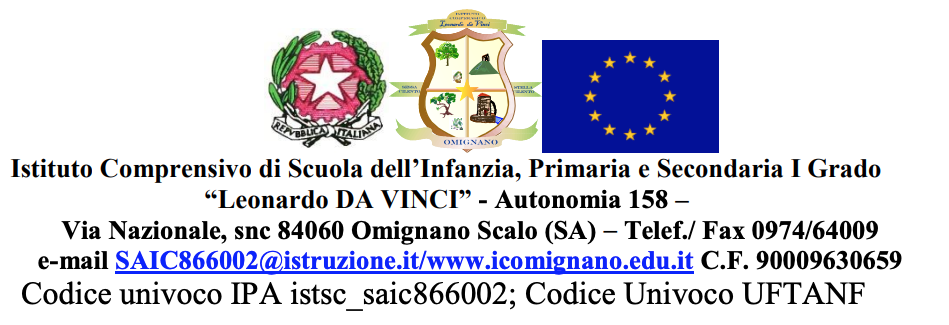 OSSERVAZIONE  SISTEMATICA  INIZIALE  E  FINALEScuola dell’Infanzia di ……………………………………………………………………… sez. ………Nome………………………………………………………………………………………. data osservazione iniziale …………………………….       data osservazione finale  ……………………………………….Frequenza …………………………………………..3 ANNICOMPETENZA CHIAVE EUROPEA: COMPETENZA ALFABETICA FUNZIONALECAMPO DI ESPERIENZA: I DISCORSI E LE PAROLE                                                                                                                                                                                                            Iniziale                        Finale     COMPETENZA CHIAVE EUROPEA: COMPETENZA MULTILINGUISTICACAMPO DI ESPERIENZA: I DISCORSI E LE PAROLECOMPETENZA CHIAVE EUROPEA: COMPETENZA MATEMATICA E COMPETENZA IN SCIENZE,  TECNOLOGIE E INGEGNERIACAMPO DI ESPERIENZA: LA CONOSCENZA DEL MONDOCOMPETENZA CHIAVE EUROPEA: COMPETENZA  DIGITALECAMPO DI ESPERIENZA: TUTTICOMPETENZA CHIAVE EUROPEA : COMPETENZA PERSONALE, SOCIALE E CAPACITA’ DI  IMPARARE A IMPARARE CAMPO DI ESPERIENZA: TUTTICOMPETENZA CHIAVE EUROPEA: COMPETENZA IN MATERIA DI CITTADINANZA CAMPO DI ESPERIENZA: IL SÉ E L’ALTRO/TUTTICOMPETENZA CHIAVE EUROPEA: COMPETENZA IMPRENDITORIALECAMPO DI ESPERIENZA: TUTTICOMPETENZA CHIAVE EUROPEA: COMPETENZA IN MATERIA DI CONSAPEVOLEZZA ED ESPRESSIONECULTURALECAMPO DI ESPERIENZA: IMMAGINI, SUONI, COLORI  COMPETENZA CHIAVE EUROPEA: COMPETENZA IN MATERIA DI CONSAPEVOLEZZA ED ESPRESSIONECULTURALECAMPO DI ESPERIENZA: IL CORPO E IL MOVIMENTOLegenda: 1= scarsamente raggiunto  2=parzialmente raggiunta  3=discretamente raggiunto   4=pienamente raggiuntoNOTE:12341234Utilizza il linguaggio per comunicarePronuncia correttamente i fonemiComprende ed esegue semplici consegneAscolta e comprende brevi storieE’ consapevole della presenza di lingue diverseDiscrimina prima e dopoConosce i principali fenomeni meteorologiciConosce e utilizza i concetti topologiciRaggruppa e ordina secondo criteri dati Riconosce  e denomina le dimensioni (piccolo,  grande)Utilizza correttamente i quantificatori ( pochi, molti)Riconosce e denomina le principali forme geometriche (cerchio, quadrato)Riconosce le icone di giochi o programmi notiChiede aiuto quando è in difficoltàMemorizza semplici poesie, filastrocche e canti Affronta con serenità il distacco dai genitoriSi relaziona con l’adultoEsprime i propri bisogniInstaura rapporti positivi con i compagniRiordina i giochi o i materiali dopo averli usatiPartecipa ai giochi e alle attività proposteComprende le principali regole di convivenzaHa interiorizzato comportamenti ecologico-ambientali responsabili e consapevoliDiscrimina e denomina i colori primari Usa diverse tecniche grafico-pittoricheUtilizza diversi materiali Da un significato alle proprie produzioni graficheRiconosce suoni e rumoriCanta in coroDrammatizza brani ascoltatiUtilizza il gioco simbolicoSi muove con disinvoltura nell’ambiente scolasticoRiconosce l’identità di genereRiconosce le parti del corpo su se stesso e sugli altriRispetta le norme igieniche quotidianeEsegue semplici percorsi motori